РЕШЕНИЕО внесении изменений в перечень наказов избирателей Петропавловск-Камчатского городского округа на 2024 год, поступивших депутатам Городской Думы Петропавловск-Камчатского городского округа, утвержденный решением Городской Думы Петропавловск-Камчатского городского округа от 21.06.2023 № 158-рРассмотрев проект решения Городской Думы Петропавловск-Камчатского городского округа о внесении изменений в перечень наказов избирателей Петропавловск-Камчатского городского округа на 2024 год, поступивших депутатам Городской Думы Петропавловск-Камчатского городского округа, утвержденный решением Городской Думы Петропавловск-Камчатского городского округа от 21.06.2023 № 158-р, внесенный председателем Городской Думы Петропавловск-Камчатского городского округа Лимановым А.С., в соответствии с Решением Городской Думы Петропавловск-Камчатского городского округа от 26.06.2013 № 90-нд «О порядке регулирования отношений, связанных с формированием, финансовым обеспечением наказов избирателей в Петропавловск-Камчатском городском округе и контролем за их выполнением» Городская Дума Петропавловск-Камчатского городского округаРЕШИЛА:1. Внести в перечень наказов избирателей Петропавловск-Камчатского городского округа на 2024 год, поступивших депутатам Городской Думы Петропавловск-Камчатского городского округа, утвержденный решением Городской Думы Петропавловск-Камчатского городского округа от 21.06.2023 № 158-р (далее – перечень), следующие изменения:1) подпункт 3.3 изложить в следующей редакции:2) подпункты 4.12 и 4.13 изложить в следующей редакции:3) подпункт 23.6 изложить в следующей редакции:2. Направить настоящее решение Главе Петропавловск-Камчатского городского округа для учета внесенных в перечень изменений в бюджете Петропавловск-Камчатского городского округа на 2024 год и плановый период 2025-2026 годов.3. Направить настоящее решение в газету «Град Петра и Павла» 
для опубликования и разместить на официальном сайте Городской Думы Петропавловск-Камчатского городского округа в информационно-телекоммуникационной сети «Интернет».4. Настоящее решение вступает в силу со дня его подписания, за исключением подпункта 1 пункта 1 настоящего решения, положения которого применяются к отношениям, возникшим с 01.01.2024.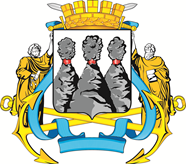 ГОРОДСКАЯ ДУМАПЕТРОПАВЛОВСК-КАМЧАТСКОГО ГОРОДСКОГО ОКРУГАот 28.02.2024 № 227-р19-я сессияг.Петропавловск-Камчатский«3.3.Оплата проезда на турниры, соревнования, конкурсы по танцевальному спорту (спортивные бальные танцы), проживание во время прохождения данных мероприятий, семинарских занятий с ведущими специалистами России воспитанникам и лицам, их сопровождающим, муниципального автономного общеобразовательного учреждения «Гимназия № 39» Петропавловск-Камчатского городского округа350 000Управление образования »;«4.12.Оплата расходов, связанных с проведением концертов коллективов  муниципального автономного учреждения культуры «Городской дом культуры «СРВ», культурно-массовых мероприятий и обеспечением призового фонда данного учреждения500 000Управление культуры, спорта и молодежной политики4.13.Укрепление материально-технической базы библиотеки № 2 – филиала муниципального бюджетного учреждения культуры «Централизованная библиотечная система»150 000Управление культуры, спорта и молодежной политики»;«23.6.Оплата организационного взноса за участие учащихся муниципального бюджетного общеобразовательного учреждения «Средняя школа № 4 имени А.М. Горького» Петропавловск-Камчатского городского округа на межрегиональных, всероссийских и международных мероприятиях (смотры, конкурсы, фестивали, конференции, выставки, соревнования)50 000Управление образования ».Председатель Городской Думы  Петропавловск-Камчатского городского округаА.С. Лиманов